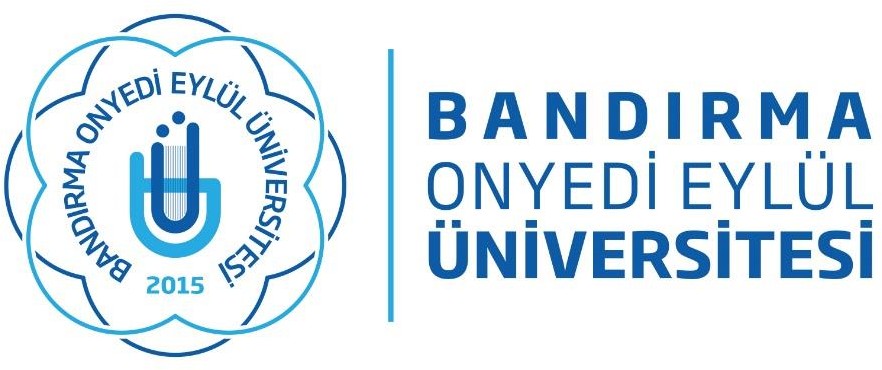 SANAT, TASARIM VE MİMARLIK FAKÜLTESİBİRİM İÇ DEĞERLENDİRME RAPORU2023 (01.01.2023/31.12.2023)BİRİM HAKKINDA BİLGİLER	Bandırma Onyedi Eylül Üniversitesi, “Geleceğe Açılan Köprü” misyonuyla 23 Nisan 2015 tarih ve 29335 sayılı Resmi Gazetede yayınlanan 6640 sayılı Kanun ile kurulmuştur. Üniversitemiz 23 yıllık köklü bir geçmişe sahip olan Balıkesir Üniversitesi’nden devralınan eğitim kurumları ile akademik hayatına başlamıştır. Fakültemiz 4 Ekim 2019 tarih ve 30908 sayılı Resmi Gazetede yayınlanan 2809 sayılı Yükseköğretim Kurumları Teşkilatı Kanununun ek 30 uncu maddesi gereğince Mimarlık ve Tasarım Fakültesi olarak kurulmasına karar verilmiştir.Mimarlık ve Tasarım Fakültesinin adı 4 Mart 2022 tarih ve 31768 sayılı Resmi Gazetede yayınlanan 2809 sayılı kanun ile Sanat, Tasarım ve Mimarlık Fakültesi olarak değiştirilmiştir.Sanat, Tasarım ve Mimarlık Fakültesinde;Grafik Tasarımı BölümüGrafik Tasarımı Anabilim DalıMimarlık BölümüMimarlık Tarihi Anabilim DalıYapı Bilgisi Anabilim DalıRestorasyon Anabilim DalıBina Bilgisi Anabilim Dalı’ndan oluşmaktadır.MİSYON, VİZYON, AMAÇ VE DEĞERLER MİSYON  Öğrencilerimize evrensel mahiyette nitelikli akademik eğitim vermek; akademik kadro ve öğrenciler arasında karşılıklı güven, sevgi ve saygıya dayalı bir eğitim, öğretim ve çalışma ortamı sağlamak; uluslararası bilim camiasına, ülkemize, bölgemize ve şehrimize katkı sağlayacak bilimsel adımların atılmasının önünü açmak fakültemizin misyonudur.VİZYON Fakültemizin tüm birimlerinde yürütülen programları, öğretim araç/gereçlerini ve öğrenme ortamlarını üniversitemizin genel vizyonuna ve çağdaş uluslararası niteliklere koşut biçimde geliştirerek, öğrencileri gerek devam edecekleri bölümlerde, gerek yaşamın farklı alanlarında yetiştirmek ve nitelikleri ile ayırt edilen bir eğitim kurumu olmaktır. DEĞERLER Katılımcılık ve ÇoğulculukBilimsel Eğitim ve Araştırma Saydamlık ve Hesap Verilebilirlik Kurumsal Gelişim Özgün ve Özgür Eğitim-Öğretim Toplumsal Değerlere Saygı ve Sorumluluk Uluslararasılık ve Entegrasyon Kalite ve Sürekli Gelişim Bilinci Disiplinlerarası YaklaşımEtik Değerlere BağlılıkSWOT ANALİZİ Güçlü Yönler 	1. Genç ve gelişmeye açık akademik-idari personel varlığı	2. Yerleşke alanının kentsel konumunun uygunluğu 	3. Öğrenci merkezli eğitime önem verilmesi ve öğrenci merkezli olma gereklerinin yerine getirilmesi.	4. Yeni bir üniversite olmasına rağmen köklü birimler üstüne kurulmuş olması 5. Üniversitenin bilimsel etkinlikleri teşvik ediyor olması 6. Elektronik veri tabanlarının varlığı ve elektronik yayınların fazlalılığı 7. İnşaa edilebilir bir yerleşke arazisinin varlığı 8. Tercih edilebilirliğinin yüksek olması 9. Üniversiteye farklı üniversite/kurumlardan yeni katılacak akademik ve idari personel için cazibe merkezi olması 10. Çalışanların üniversite üst yönetimine kolay ulaşabiliyor olması 11. Bilgi işlem altyapısının güçlü olması 12. Huzurlu bir çalışma ortamının varlığı 13. Üniversite kurulmadan önce bazı fakülte/yüksekokul ve MYO’ların varlığı ve taşınmaz varlıkların üniversite mülkiyetinde olması 14. Üniversitenin uluslararası iş birliklerine açık olması 15. Üniversite içinde sosyal ve kültürel faaliyetlerin varlığı ve çeşitliliği 16. Üniversitenin paydaşlarla pozitif bir ilişkiye sahip olması 17. Kararlarda ortak aklı ve katılımcılığı esas alan demokratik bir yaklaşımın varlığı.18. Öğrencilerin bölgesel çeşitliliği 19. Akademik ve idari kadroların uyum içinde çalışması 20. Üniversitenin kentle bütünleşme yönündeki kararlı tutumu 21. Öğrenci topluluklarının varlığı ve çeşitliliği 22. Çok farklı ülkelerden çok sayıda uluslararası öğrencinin Üniversitemizi seçmesi ve zengin bir kültürel mozaiğin varlığı 23. Kentle ortak kullanılacak çok amaçlı büyük bir spor komleksinin yerleşkede inşaatına başlanmasıZayıf Yönler 1. Çok sayıda birimin mekânsal olarak dar bir alana sıkışmış olması 2. Akademik, özellikle de idari personelin sayısal olarak yetersizliği, bölüm sekreterinin olmaması3. Mevcut yöneticilerin iş yükünün fazla olması 4. Üniversite sosyal imkanlarının azlığı 5. Akademik/idari personel ofislerinin yetersiz olması 6. Öğrenci aidiyet ve motivasyonlarının düşük olması 7. Üniversite bilinirliğinin azlığı 8. Öğretim üyelerinin ders yüklerinin fazla olması 9. Üniversite altyapısının henüz tamamlanmamış olması 10. Kurum içi bürokratik süreçlerin zaman zaman değişime dirençli ve esnekliğin az olması 11. Üniversiteye ait bir kreşin bulunmaması 12. Görev yetki ve sorumluluklarla iş tanımlarının tam olarak yapılmamış olması 13. Henüz kongre, kültür ve spor merkezlerinin tamamlanmamış olması 14. Yabancı dilde eğitim yapabilme imkanının azlığı 15. Tanıtım ve halkla ilişkilerin yetersiz olması 16. Dış paydaşlarla ilişkilerin niteliğinin zayıf olması 17. İç denetim biriminin henüz faaliyete geçmemiş olması 18. Akredite olan birimlerin azlığı 19. Yüksek lisans ve Doktora programının olmaması 20. Mezun takip sisteminin henüz hayata geçmemiş olması 21.Üniversite konukevinin bulunmaması Fırsatlar 1. Bandırma’nın sosyo-ekonomik gelişmişlik endeks değerinin yüksek olması 2. Öğrenciler için eğitim sırasında ve sonrasında staj imkanlarının varlığı 3. Eğitime toplumsal talebin artıyor olması 4. Her anabilim dalında yetkin bir öğretim elemanının bulunması.5. Yüksek lisans ve doktora programlarının açık ve faal durumda olması6. Farabi, Erasmus ve Mevlana öğrenim hareketliliğinin bulunması7. Çift ana dal, yan dal programlarına katılım imkânlarının öğrenciler için tercih sebebi olması.Tehditler 1. Bütçe imkanlarının kısıtlı olması 2. Üniversite sayısının çok olması 3. Kentte sağlık hizmetlerinin yeterli olmaması 4. Öğrencilerin yerleşme puanlarının düşük olması 5. Bandırma’nın personel ve öğrenci için pahalı bir kent olması 6. Birçok bölümde öğrenci kontenjanlarının çok yüksek olması 7. Ortaöğretimden gelen öğrenci altyapısının yetersiz olması 8. Çevre illerde köklü üniversitelerin varlığı 9. Üniversitenin ilçede kurulmuş olması 10. Akademik personele yönelik kuruluş geliştirme ödeneğinin azlığı 11. Hızlı nüfus artışına paralel kentleşme sorunları 12. Yasa ve yönetmeliklerin sık sık değişmesi 13. Personel alımında mevzuatın sınırlandırıcılığı 14. Çevre kirliliğine neden olan sanayinin varlığı 15. Bandırma’nın çevresel altyapı tesislerin eksik olması 16. Bölgemizde vakıf üniversitesi sayısının çokluğu 17. Öğrenci yurtlarının yetersizliği 18. Birinci derecede deprem kuşağında yer alınması 19. Bandırma’nın aşırı rüzgar alması 20. 2020 yılı başında başlayan covid-19 salgınının yarattığı olumsuzluklarSanat, Tasarım ve Mimarlık Fakültesi Öğrenci Sayıları TablosuSANAT, TASARIM VE MIMARLIK FAKÜLTESİ BİRİM KALİTE KOMİSYONU  LİDERLİK, YÖNETİM VE KALİTE Üniversitemizde Kalite Güvence Sistemi çalışmaları Rektörlüğe bağlı Kalite Koordinatörlüğü tarafından yürütülmektedir. Birim İç Değerlendirme Raporu Yükseköğretim Kalite Kurulu YÖKAK Dereceli Değerlendirme Anahtarı (RUBRİK) doğrultusunda hazırlanmıştır. A.1. LİDERLİK VE KALİTE Fakültemiz yönetimi, tüm bölümlerde kalite kültürü oluşturmak ve içselleştirilmesi için kurumsal dönüşümü sağlayacak bir yönetim modeli benimsemiştir.A.1.1 Yönetişim modeli ve idari yapıFakültemiz belirlemiş olduğu misyonu, vizyonu, kalite politikası ve stratejik amaçları doğrultusunda çözüm odaklı bir yönetim modeli benimsemiştir. Bu bağlamda iç ve dış paydaşların kurum içerisinde aktif rol almalarına imkân tanıyan ve hesap verilebilirlik, şeffaflık ve eşitlik ilkeleriyle eğitim-öğretim, araştırma-geliştirme, kalite güvencesi ve yönetim sistemi, toplumsal katkı ve uluslararası hale getirme faaliyetlerinde bulunan fakültemiz akademik ve idari organizasyonel yapılanmasını oluşturmuş ve resmi internet sitesinde yayınlamıştır. (https://mtf.bandirma.edu.tr/tr/mtf/Sayfa/Goster/Organizasyon-Semasi-16354). Fakültede kalite komisyonları kurulmuş ve faaliyetler aktif şekilde sürdürülmektedir. İç ve dış paydaşlarının yer aldığı danışma kurulları aktif halde çalışmalarını sürdürmektedir. Oluşturulan kurul fakültemizin resmi web sayfasında yayınlanmıştır. (https://webyonetim.bandirma.edu.tr/Content/Web/Yuklemeler/DosyaYoneticisi/704/files/Mimarl%C4%B1k%20Dan%C4%B1%C5%9Fma%20Kurulu.pdf). Ayrıca fakültemiz dikey ve yatay geçiş imkanları sağlamaktadır. Gelen öğrencilerimizin ders programlarının ve içerilerin geldiği üniversite ile uyumlu olup olmadığına karar veren intibak kurulu kurulmuştur. chrome-extension://efaidnbmnnnibpcajpcglclefindmkaj/https://webyonetim.bandirma.edu.tr/Content/Web/Yuklemeler/DosyaYoneticisi/412/files/C_7_Muafiyet_intibak_islemleri_yonergesi.pdfOlgunluk Düzeyi: 2Kanıtlar: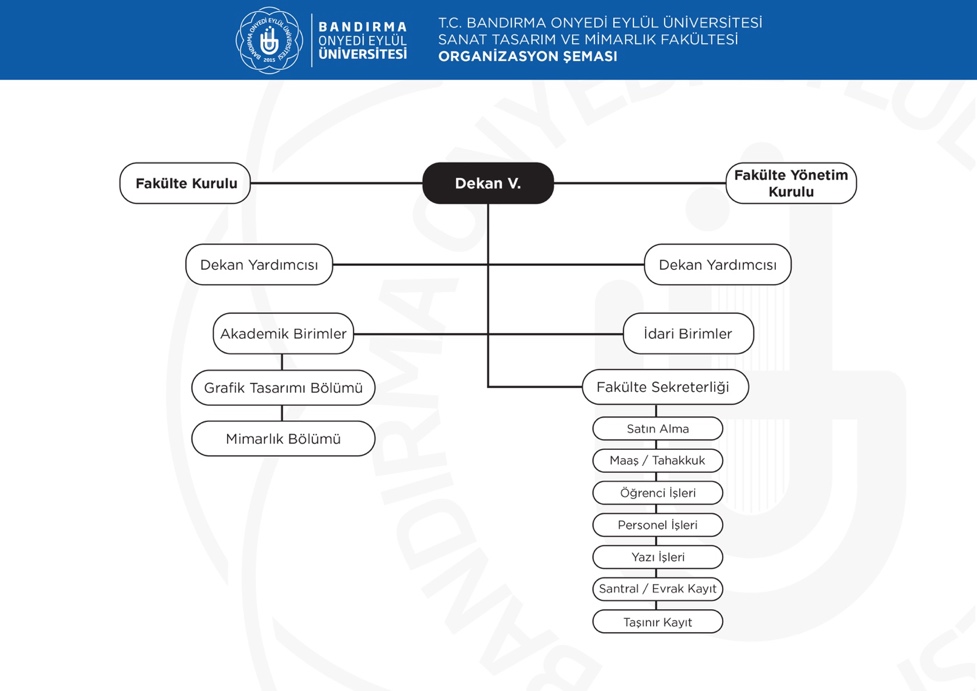 https://mtf.bandirma.edu.tr/tr/mtf/Sayfa/Goster/Organizasyon-Semasi-16354Fakülte Danışma Kurulu https://webyonetim.bandirma.edu.tr/Content/Web/Yuklemeler/DosyaYoneticisi/704/files/Mimarl%C4%B1k%20Dan%C4%B1%C5%9Fma%20Kurulu.pdf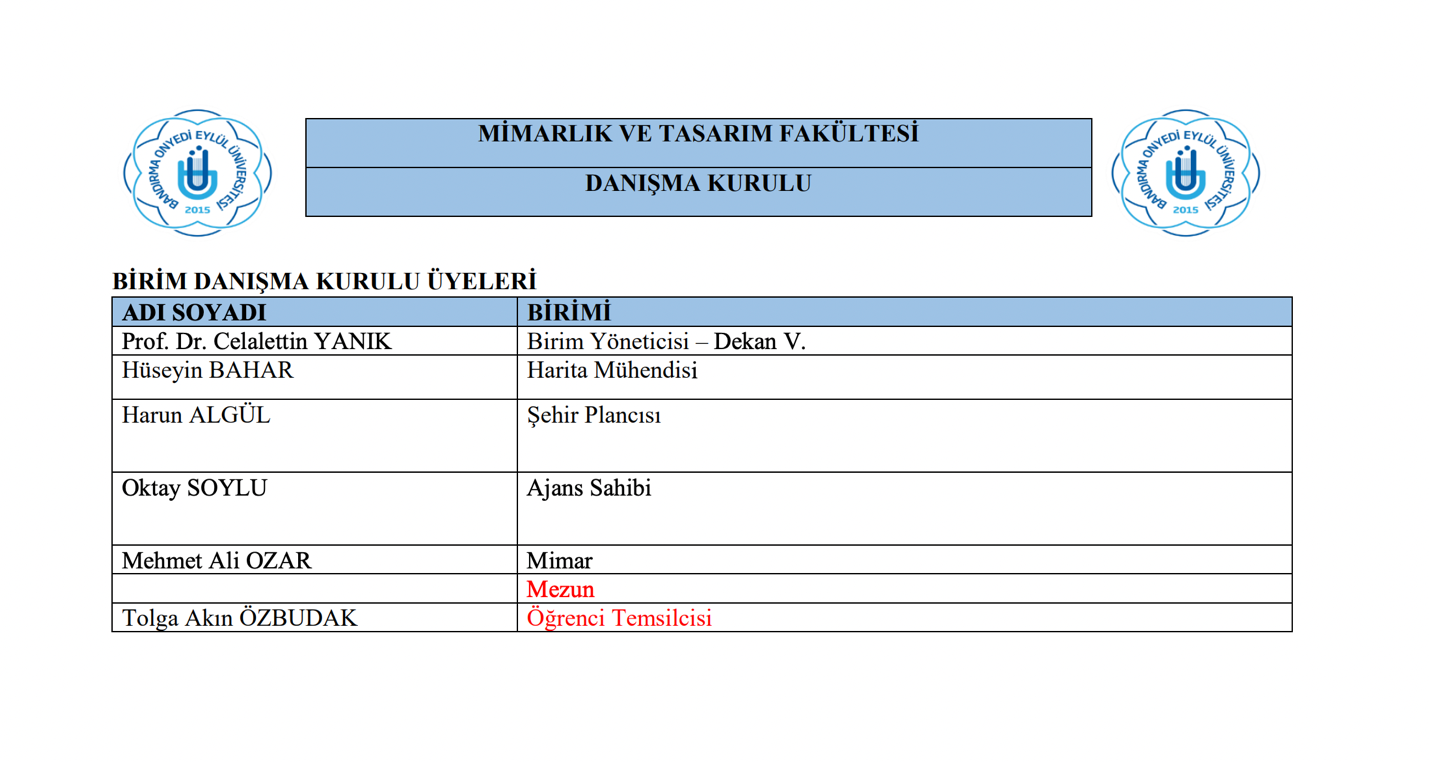 Fakülte Kuruluhttps://mtf.bandirma.edu.tr/tr/mtf/PersonelListe/Index/Fakulte-Kurulu-128Fakülte Yönetim Kuruluhttps://mtf.bandirma.edu.tr/tr/mtf/PersonelListe/Index/Fakulte-Yonetim-Kurulu-129A.1.2. LiderlikKalite Komisyonunun görev tanımları ve sorumlulukları Üniversitemiz Kalite Koordinatörlüğü tarafından belirlenmiştir. Kalite Yönetim Sistemi kapsamında yapılan çalışmalar kapsamında öğrencileri ilgilendiren konularda, karar alma süreçlerine öğrenci temsilcileri toplantılara katılmaktadır. Kalite Koordinatörlüğü tarafından belirlenen dönemlerde iç paydaş memnuniyetini ölçmek için “Öğrenci ve Personel Memnuniyeti Anketleri” ve dış paydaşlarımıza yönelik “Dış Paydaş Memnuniyet Anketleri” yapılmaktadır. Bu bağlamda her yıl paydaşlarla toplantılar gerçekleştirilmektedir. Ayrıca kalite güvence kültürünü geliştirmek üzere düzenli olarak toplantılar yapılmaktadır. Sanat Tasarım ve Mimarlık Fakültesi eğitim, yönetim ve araştırma felsefesiyle ulusal ve uluslararası düzeyde tanınan ve tercih edilen bir eğitim kurumu olmak vizyonuyla ve sürekli iyileştirme yaklaşımıyla PUKÖ Döngüsü yönetim sistemini benimsemiş ve yönetimsel anlamda bu döngüyü içselleştirerek sistemli biçimde uygulanabilir hale getirmeyi hedeflemektedir. Birim yöneticisinin ve süreç liderlerinin kalite güvencesi bilinci, sahipliği ve kurum iç kalite güvencesi sisteminin oluşturulmasına liderlik etmesi her geçen gün gelişme göstermektedir. Aynı şekilde birimlerde liderlik anlayışı ve koordinasyon kültürü yerleşmiştir. Akademik ve idari birimler ile yönetim arasında etkin bir iletişim ağı oluşturulmuştur. Her dönem başında yeni döneme ilişkin ders programları, öğretim elemanı programı, derslik vb. bilgiler elektronik ortama işlenmektedir. Bu sistem öğretim elemanı, derslik, ders programlarındaki çakışmaları önlemekte ve verimliliği artırmaktadır.Olgunluk Düzeyi: 2Kanıtlar:Stratejik Planhttps://mtf.bandirma.edu.tr/tr/mtf/Sayfa/Goster/Stratejik-Plan-16736 Kalite Komisyonlarıhttps://mtf.bandirma.edu.tr/tr/mtf/Sayfa/Goster/Kalite-Komisyonu-Uyeleri-16347 Toplantılarhttps://mtf.bandirma.edu.tr/tr/mtf/Haber/Goster/Fakulte-Danisma-Kurulu-Toplantisi-Gerceklestirildi-18907https://mtf.bandirma.edu.tr/tr/mtf/Haber/Goster/Fakulte-Danisma-Kurulu-Toplantisi-Gerceklestirildi-17702 Danışma Kuruluhttps://webyonetim.bandirma.edu.tr/Content/Web/Yuklemeler/DosyaYoneticisi/704/files/Mimarl%C4%B1k%20Dan%C4%B1%C5%9Fma%20Kurulu.pdf A.1.3. Kurumsal Dönüşüm Kapasitesi Üniversitemiz Kurum İç Değerlendirme Raporu’nda ifade edildiği şekilde uygulanmaktadır. 6 Şubat 2023 tarihinde 11 ilimizi etkileyen deprem sonrasında üniversiteler kapsamında eğitimin uzaktan verilmesi gerekliliği oluşmuştur. Bu doğrultuda Fakülte Kurulunca mevcut altyapı doğrultusunda hibrit eğitime geçilmesi kararlaştırılmış ve uygulanmıştır.Olgunluk Düzeyi: 2KanıtlarDuyurularhttps://itbf.bandirma.edu.tr/tr/itbf/Duyuru/Goster/Universitemiz-Senatosu-Tarafindan-2022-2023-Egitim-Ogretim-Yili-Bahar-Donemine-Iliskin-Alinan-Yeni-Kararlar-Hakkindaki-Onemli-Duyuru-28646A.1.4. İç Kalite Güvencesi Mekanizmaları İç kalite güvence mekanizmaları fakültenin misyonuna, vizyonuna ve temel değerlerine uygun olarak benimsediği kalite politikası çerçevesinde yürütülmektedir. Üniversitemizin benimsediği kalite politikası iç ve dış paydaş görüşleri alınarak misyon, vizyon ve stratejik plan ile uyumlu olarak belirlenmiştir. Yapılan toplantılar üniversitemizin web sayfasında yayınlanmaktadır. (https://mtf.bandirma.edu.tr/tr/mtf/Haber/Goster/Fakulte-Danisma-Kurulu-Toplantisi-Gerceklestirildi-17702)Olgunluk Düzeyi: 2Kanıtlar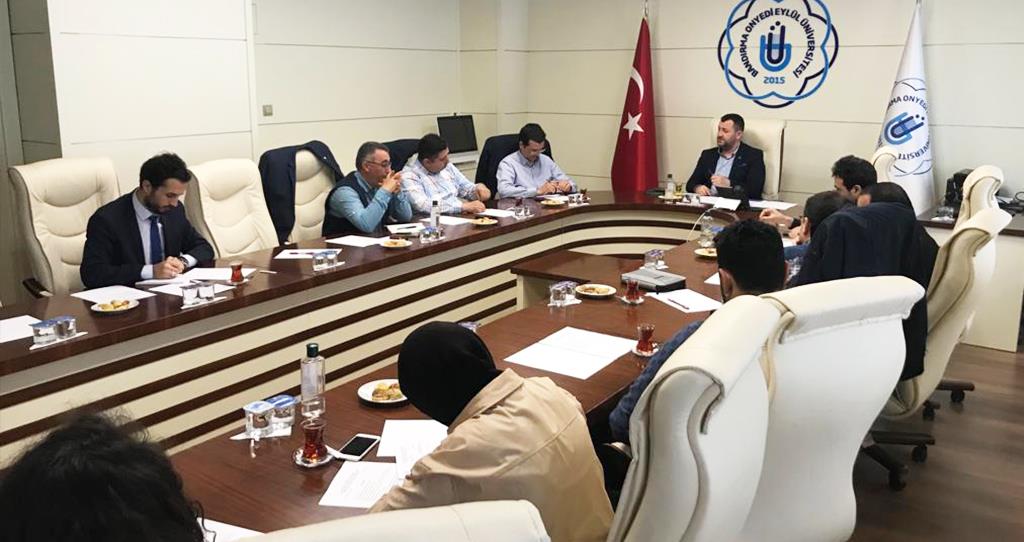 İç ve dış paydaşlardan geri bildirim almak üzere online ve yüz yüze toplantılar gerçekleştirilmektedir. 11.05.2022 tarihinde Dekanımız Prof. Dr. Celalettin Yanık başkanlığında toplanan Fakülte Danışma Kurulu Toplantısı, danışma kurulu üyeleri, Mimarlar Odası Başkanı Mehmet Ali Özar, şehir plancısı Harun Algül, harita mühendisi Hüseyin Bahar ve fakültemiz akademik kadrosuyla gerçekleştirildi.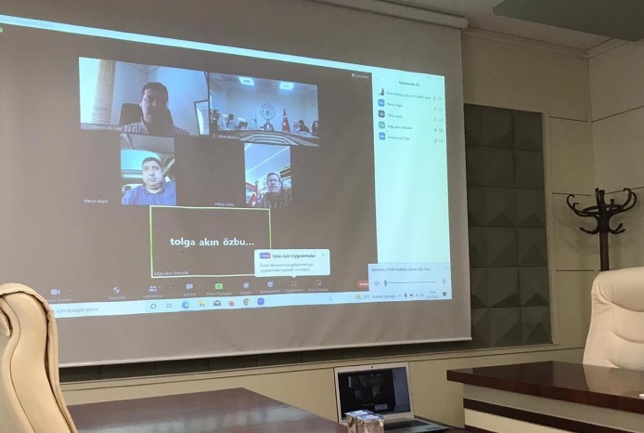 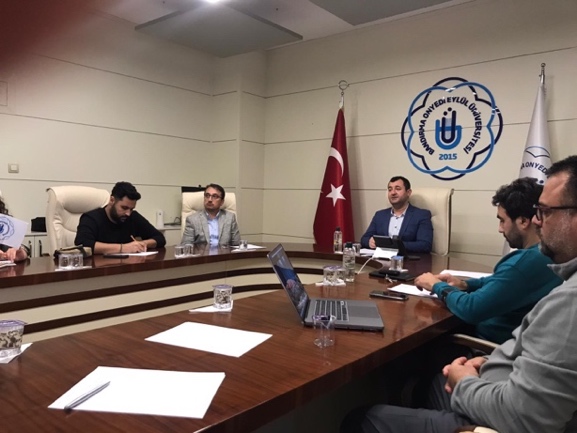 24.10.2022 tarihinde Dekanımız Prof. Dr. Celalettin Yanık başkanlığında toplanan Fakülte Danışma Kurulu Toplantısı, danışma kurulu üyeleri, Mimarlar Odası Başkanı Mehmet Ali Özar, şehir plancısı Harun Algül, harita mühendisi Hüseyin Bahar, Soylu Ajans Başkanı Oktay Soylu ve fakültemiz akademik kadrosu ve öğrenci temsilcimiz ile gerçekleştirildi.A.1.5. Kamuoyunu Bilgilendirme ve Hesap verebilirlikKamuoyunu bilgilendirme ilkesel olarak benimsenmiştir, hangi kanalların nasıl kullanılacağı tasarlanmıştır, erişilebilir olarak ilan edilmiştir ve tüm bilgilendirme adımları sistematik olarak atılmaktadır. Fakülte web sayfası doğru, güncel, ilgili ve kolayca erişilebilir bilgiyi vermektedir; bunun sağlanması için gerekli mekanizma mevcuttur. Kurumsal özerklik ile hesap verebilirlik kavramlarının birbirini tamamladığına ilişkin bulgular mevcuttur. İçe ve dışa hesap verme yöntemleri kurgulanmıştır ve uygulanmaktadır. Sistematiktir, ilan edilen takvim çerçevesinde gerçekleştirilir, sorumluları nettir. Alınan geri beslemeler ile etkinliği değerlendirilmektedir. Fakültenin bölgesindeki dış paydaşları, ilişkili olduğu yerel yönetimler, diğer üniversiteler, kamu kurumu kuruluşları, sivil toplum kuruluşları, sanayi ve yerel halk ile ilişkileri değerlendirilmektedir. Kamuoyunu bilgilendirme fakültemizce benimsenmiş olup şeffaflık ilkesi gereğince güncelliği birim yönetimleri tarafından takip edilen Türkçe ve İngilizce internet sayfaları aracılığıyla gerçekleştirilmektedir. Fakültemizin organizasyon şeması, yönetim planı ve komisyon/kurul bilgileri fakülte web sayfamızda erişilebilir bir şekilde ilan edilmiştir. Personel ve öğrencilere dair süreçleri takip edebilecekleri formlar sayfamızda mevcuttur. İlgili bilgiler herhangi bir değişiklik durumunda ivedilikle güncellenmekte ve takip edilmektedir.Olgunluk Düzeyi: 2Kanıtlarhttps://mtf.bandirma.edu.tr/tr/grafik-tasarim/Sayfa/Goster/Ogrenci-Form-ve-Dilekceler-16072https://mtf.bandirma.edu.tr/tr/grafik-tasarim/Sayfa/Goster/Akademik-Personel-Form-ve-Dilekceler-16074 https://obs.bandirma.edu.tr/oibs/bologna/progCourses.aspx?lang=tr&curSunit=5351 https://mtf.bandirma.edu.tr/tr/grafik-tasarim/Sayfa/Goster/Grafik-Tasarimi-Bolumu-Ders-Plani-17290 A.2. MİSYON VE STRATEJİK AMAÇLAR A.2.1. Misyon, vizyon ve politikalar Üniversite eğitim öğretim politikası ise üniversite web ana sayfasında bulunmaktadır. Üniversitemizde yer alan eğitim ve öğretim politikası, araştırma geliştirme politikası, uluslararasılaştırma politikası, çevre politikası, teknoloji ve inovasyon politikası, yönetim sistemi politikası, insan kaynakları politikası, toplumsal katkı politikası doğrultusunda Sanat tasarım ve Mimarlık Fakültesi faaliyetlerini sürdürmektedir. Fakültemizin  Birimin misyon, vizyon ve amaçları ile politikaları web sayfasında yer almaktadır. https://mtf.bandirma.edu.tr/tr/grafik-tasarim/Sayfa/Goster/Vizyon-ve-Misyonumuz-16345Olgunluk Düzeyi: 2KanıtlarMisyon ve Vizyonhttps://mtf.bandirma.edu.tr/tr/grafik-tasarim/Sayfa/Goster/Vizyon-ve-Misyonumuz-16345Yönetmelik ve Mevzuat https://www.bandirma.edu.tr/tr/www/Sayfa/Goster/Yonetmelikler-1252 https://www.mevzuat.gov.tr/mevzuat?MevzuatNo=22830&MevzuatTur=8&MevzuatTertip=5A.2.2. Stratejik Amaç ve Hedefler Fakültemiz stratejik planı, Bandırma Onyedi Eylül Üniversitesi stratejik planı ile uyumlu olup Sanat Tasarım ve Mimarlık Fakültesi web sayfasında yer almaktadır. KanıtlarStratejik Planhttps://strateji.bandirma.edu.tr/tr/strateji/Sayfa/Goster/BANU-2021--2025-Stratejik-Plan-Raporu-14466https://mtf.bandirma.edu.tr/tr/mtf/Sayfa/Goster/Stratejik-Plan-16736 Olgunluk Düzeyi: 2A.2.3. Performans Yönetimi Sanat Tasarım ve Mimarlık Fakültesi performans yönetim mekanizmasını stratejik amaçları iyileştirme doğrultusunda izlemektedir. Olgunluk Düzeyi: 2Kanıtlar:Stratejik Planhttps://mtf.bandirma.edu.tr/tr/mtf/Sayfa/Goster/Stratejik-Plan-16736 A.3. YÖNETİM SİSTEMİA.3.1. Bilgi Yönetim Sistemi Üniversitemiz Kurum İç Değerlendirme Raporu’nda ifade edildiği şekilde uygulanmaktadır. Üniversitemiz ve dolayısıyla fakültemizde, Elektronik belge yönetim sistemi (EBYS), öğrenci bilgi sistemi (OBS), Öğrenme Yönetim Sistemi (LMS), Bütünleşik Kalite Yönetim Sistemi (BKYS), Personel Özlük Otomasyon Bilgi İşletim Sistemi (PBİS), Personel İlan Sistemi, Kamu Hesapları Bilgi Sistemi (KBS), Mali Yönetim Sistemi (MYS2V) aktif olarak kullanılmaktadır. Üniversitemiz Kurum İç Değerlendirme Raporu’nda ifade edildiği şekilde uygulanmaktadır.Olgunluk Düzeyi:2Kanıtlarhttps://ebys.bandirma.edu.tr https://lms.bandirma.edu.tr/Account/LoginBefor   https://bkys.bandirma.edu.tr/login 14   https://giris.hmb.gov.tr/login  https://www.kbs.gov.tr/gen/login.htm  https://ilan.bandirma.edu.tr/  https://obs.bandirma.edu.tr/  https://kutuphane.bandirma.edu.tr/tr/kutuphane/Sayfa/Goster/Vetis-ile-Kampus-Disi-Erisim-13591  https://www.bandirma.edu.tr/tr/www/Haber/Goster/EBYS-7  https://obs.bandirma.edu.tr/oibs/bologna/start.aspx?gkm=001036630333303330033303389603836835485322303556034480  https://pbis.bandirma.edu.tr/A.3.2. İnsan Kaynakları Yönetimi Üniversitemiz Kurum İç Değerlendirme Raporu’nda ifade edildiği şekilde uygulanmaktadır.Olgunluk Düzeyi: 2Kanıtlarhttps://webyonetim.bandirma.edu.tr/Content/Web/Yuklemeler/DosyaYoneticisi/290/files/Yonerge/%C3%96%C4%9ERET%C4%B0M%20%C3%9CYES%C4%B0%20ATANMA%20KR%C4%B0TERLER%C4%B0%20Y%C3%96K%20ONAYLI_01_06_2022.pdf https://pdb.bandirma.edu.tr/tr/pdb/Sayfa/Goster/Yonergeler-60A.3.3. Finansal YönetimÜniversitemiz Kurum İç Değerlendirme Raporu’nda ifade edildiği şekilde uygulanmaktadır.Olgunluk Düzeyi: 1A.3.4. Süreç Yönetimi Sanat Tasarım ve Mimarlık Fakültesi eğitim öğretim süreçleri ve alt süreçleri tanımlanmıştır. Öğrenci Bilgi Sisteminde bölümlerimize ilişkin mevcut programlar ve gerekli bilgiler yer almaktadır. Ayrıca üniversite web sayfasında Lisans ve Önlisans Yönetmeliği, Lisansüstü Eğitim Yönetmeliği, Muafiyet ve İntibak İşlemleri Yönergesi yer almakta ve bu süreçler yönergeler doğrultusunda gerçekleştirilmektedir. Üniversite bünyesinde yapılması planlanan araştırmalar için TTO (Teknoloji Transfer Ofisi) birimi ve Bilimsel araştırma projeleri uygulama (BAP) yönergesi bulunmaktadır. Fakültemizde süreç yönetimi kapsamında iç ve dış yazışmalarda Elektronik Belge Yönetim Sistemi (EBYS) kullanılmaktadırOlgunluk Düzeyi: 2Kanıtlarhttps://www.bandirma.edu.tr/tr/www/Sayfa/Goster/Yonetmelikler-1252 https://tto.bandirma.edu.tr/ https://www.mevzuat.gov.tr/mevzuat?MevzuatNo=24395&MevzuatTur=8&MevzuatTertip=5https://www.bandirma.edu.tr/tr/www/Sayfa/Goster/Mevzuat-201https://bap.bandirma.edu.tr/app_files/2018/03/Anasayfa_Dosyalar_25_a93b2019.pdfühttps://oidb.bandirma.edu.tr/tr/oidb/Sayfa/Goster/Yonergeler-14977 https://webyonetim.bandirma.edu.tr/Content/Web/Yuklemeler/DosyaYoneticisi/6/files/egitim_ogretim_komisyonu_yonerge.pdf https://webyonetim.bandirma.edu.tr/Content/Web/Yuklemeler/DosyaYoneticisi/412/files/C_7_Muafiyet_intibak_islemleri_yonergesi.pdfA.4. PAYDAŞ KATILIMI A.4.1. İç ve Dış Paydaş Katılımı Fakültemiz bölümleri ile işbirliği ve hizmet alanı ortaklığı doğrultusunda bölgemizde yer alan bazı kurumlar paydaş olarak belirlenmiştir. Süreçlerde karar alınırken paydaş beklentileri temel alınmaktadır. İç paydaşlarımız fakültemiz öğrencileri, diğer idari ve akademik birimlerdir. Öğrencilerimiz kurum e-postaları ile üniversitede tüm yönetici ve koordinatörlere erişebilmektedir. Danışma kurulu listemiz ekte yer almaktadır. Paydaşlarda eğitim öğretimde yapılacak düzenlemeler hakkında görüşler alınarak akademik programda düzenlemeler yapılmaktadır.Olgunluk Düzeyi: 2KanıtlarA.5. ULUSLARARASILAŞMA  A.5.1. Uluslararasılaşma Süreçlerinin YönetimiÜniversitemiz Kurum İç Değerlendirme Raporu’nda ifade edildiği şekilde uygulanmaktadır.A.5.2. Uluslararasılaşma KaynaklarıÜniversitemiz Kurum İç Değerlendirme Raporu’nda ifade edildiği şekilde uygulanmaktadır.Uluslararasılaşma faaliyetleri Uluslararası İlişkiler Koordinatörlüğü işbirliğinde gerçekleştirilmektedir.A.5.3. Uluslararasılaşma PerformansıÜniversitemiz Kurum İç Değerlendirme Raporu’nda ifade edildiği şekilde uygulanmaktadır.B. EĞİTİM-ÖĞRETİM B.1. PROGRAM TASARIMI, DEĞERLENDİRMESİ VE GÜNCELLENMESİ B.1.1. Programların Tasarımı ve Onayı Bandırma Onyedi Eylül Üniversitesinde Sanat, Tasarım ve Mimarlık Fakültesi’nde iki bölüm bulunmaktadır. Mimarlık Bölümü öğrenci alımı ilerleyen yıllarda planlanmaktadır. Grafik Tasarımı Bölümü’nün eğitim-öğretimi sürdürülmektedir.B.1. PROGRAM TASARIMI, DEĞERLENDİRMESİ VE GÜNCELLENMESİ B.1.1. Programların Tasarımı ve Onayı Bandırma Onyedi Eylül Üniversitesi Sanat, Tasarım ve Mimarlık Fakültesi eğitim-öğretim programlarının tasarlanma süreci, yönerge ve yönetmeliklerle tanımlı hale getirilmiştir ve Fakülteler bu yönerge ve yönetmeliklere uygun olarak hareket eder ve kararlar alırlar. Eğitim-öğretim programları güncellenirken yurt içi ve yurt dışı örnekleri ve ülke ihtiyaçları göz önüne alınmaktadır. Ayrıca dış paydaşlar ve danışma kurulumuz ile fikir alışverişinde bulunulmaktadır. Her akademik birim tarafından eğitim-öğretim yılı başında program amaçlarına ve yeterliliklerine göre güncellenmiş öğretim planları, Üniversite Senatosu’nda görüşülmektedir. Senato’da onaylanan öğretim planları Öğrenci İşleri Daire Başkanlığı’na iletilmekte ve Öğrenci Bilgi Sistemi’ne (OBS) tanımlanmaktadır. Olgunluk Düzeyi: 2Kanıtlar https://mtf.bandirma.edu.tr/tr/mtf/Sayfa/Goster/DEKAN-MESAJI-15961https://www.mevzuat.gov.tr/mevzuat?MevzuatNo=22830&MevzuatTur=8&MevzuatTertip=5https://mtf.bandirma.edu.tr/tr/mtf/Sayfa/Goster/Stratejik-Plan-16736https://www.bandirma.edu.tr/tr/www/Sayfa/Goster/BILGI-PAKETI-ve-DERS-KATALOGU-1079Örnek Ders İzlencesihttps://obs.bandirma.edu.tr/oibs/bologna/progCourses.aspx?lang=tr&curSunit=5351Öğrenci Bilgi Sistemihttps://obs.bandirma.edu.tr/Eğitim Bilgi Sistemihttps://lms.bandirma.edu.tr/Account/LoginBeforeB.1.2. Programın Ders Dağılım Dengesi Sanat, Tasarım ve Mimarlık Fakültesi, aktif olan Grafik Tasarım Bölümü’nün eğitim-öğretim planları güncellenmiş ve uygulamaya konulmuştur.Eğitim öğretim dönemi başında her öğretim üyesi/ öğretim görevlisi vereceği dersin amaç ve hedefleri, öğrenme çıktıları doğrultusunda ders bilgi paketlerini hazırlamaktadır. Eğitim programlarının amaçları, kazanımlar ve ders bilgi paketleri, kurum web sayfasında yer almaktadır. Öğrencilerin kişisel gelişimini destekleyen ve anahtar/aktarılabilir yeterlilikleri geliştiren, kültürel derinlik kazanımına yönelik, farklı disiplinleri tanıma fırsatı veren geniş bir seçmeli ders havuzu bulunmaktadır. Eğitim Bilgi Sistemi (EBS) sürecine uygun olarak tüm fakültelerden müfredatlarına, program, fakülte ve üniversite seçmeli dersleri yerleştirilmesi istenmiştir. Bu doğrultuda, öğrenciler ilgi ve yetkinliklerine uygun nitelik ve çeşitlilikteki dersleri seçmeli olarak alabilmektedirler. Seçmeli ders sayıları programların kendi yapılarına göre farklılık göstermektedir. Bandırma Onyedi Eylül Üniversitesi Lisans Eğitim-Öğretim ve Sınav Yönetmeliği’nin seçmeli ders uygulama yönergesi’nde ‘Seçmeli dersler, ilgili kurullar tarafından bölümlerin ve programların özelliği göz önünde tutularak belirlenir. Senato, seçmeli dersleri niteliklerine göre Üniversite seçmeli, alan seçmeli, bölüm seçmeli dersler olarak gruplandırmıştır. Bir bölümün/programın aynı isimli ve aynı kodlu seçmeli dersi yalnız bir seçmeli ders kümesinde yer alır. Öğrenciler seçmeli derslerini belirleyerek kayıt yaptırabilir’ şeklinde açıklama yer almaktadır.Olgunluk Düzeyi: 2Kanıtlarhttps://obs.bandirma.edu.tr/oibs/bologna/start.aspx?gkm=001036630333303440031101389603627633291389203222432240#Üniversite Seçmeli Ders Yönergesi https://webyonetim.bandirma.edu.tr/Content/Web/Yuklemeler/DosyaYoneticisi/412/files/EK-1_%C3%9Cniversite%20Se%C3%A7meli%20Dersler%20Uygulama%20Y%C3%B6nergesi.pdf Ders PlanlarıGrafik Tasarımıhttps://mtf.bandirma.edu.tr/tr/grafik-tasarim/Sayfa/Goster/Grafik-Tasarimi-Bolumu-Ders-Plani-17290B.1.3. Ders Kazanımlarının Program Çıktılarıyla Uyumu Birimimiz bölümleri eğitim öğretim program ve ders bilgi paketleri ile programların eğitim amaçları ve kazanımları, Öğrenci Bilgi Sistemi (https://obs.bandirma.edu.tr/) kapsamında üniversitemiz web sayfasında yer almaktadır. Gerekli tüm bilgilendirmeler Bandırma Onyedi Eylül Üniversitesi Öğrenci Bilgi Sistemi (OBS) web sayfasında (https://obs.bandirma.edu.tr/) yer almaktadır. Olgunluk Düzeyi: 2KanıtlarGrafik Tasarımıhttps://obs.bandirma.edu.tr/oibs/bologna/progCourseDetails.aspx?curCourse=612638&lang=trB.1.4. Öğrenci İş Yüküne Dayalı Ders Tasarımı Tüm derslerin AKTS değeri bölümlerin web sayfaları üzerinden paylaşılmakta, Bologna ders bilgi paketlerindeki öğrenci iş yükü takibi ile doğrulanmaktadır. Derslerin AKTS kredi değerleri, BANÜ-AKTS bilgilendirme dokümanına göre yapılmaktadır. Olgunluk Düzeyi: 2KanıtlarGrafik Tasarımıhttps://obs.bandirma.edu.tr/oibs/bologna/index.aspx?lang=tr&curOp=showPac&curUnit=40&curSunit=5351B.1.5. Programların İzlenmesi ve Güncellenmesi Her program ve ders için (örgün, uzaktan) program amaçlarının ve öğrenme çıktılarının izlenmesi için fakültemizde her dönem başlangıcı ve sonunda düzenlenen akademik kurul toplantıları gerçekleştirilmektedir. Bu sürecin işleyişi ve sonuçları paydaşlarla birlikte değerlendirilmektedir. Program akreditasyonu planlaması, teşviki ve uygulaması vardır; kurumun akreditasyon stratejisi belirtilmiş ve sonuçları tartışılmıştır. Doğal afet vb gibi olağanüstü durumlarda programların yürütülmesi için uzaktan eğitime geçilerek eğitimin sürdürülebilirliği sağlanmıştır.   Olgunluk Düzeyi:2KanıtlarUzaktan eğitim sistemihttps://lms.bandirma.edu.tr/Account/LoginBeforehttps://www.bandirma.edu.tr/tr/www/Haber/Goster/Universitemiz-Senatosu-Deprem-Sebebiyle-Uzaktan-Ogretime-Iliskin-Alinan-Kararlari-Acikladi-19689Bazı Derslerin Uzaktan Öğretim Yöntemiyle Verilmesine İlişkin Yönerge https://webyonetim.bandirma.edu.tr/Content/Web/Yuklemeler/DosyaYoneticisi/412/files/%C3%96rg%C3%BCn%20%C3%96%C4%9Fretim%20Programlar%C4%B1ndaki%20Baz%C4%B1%20Derslerin%20Uzaktan%20%C3%96%C4%9Fretim%20Y%C3%B6ntemiyle%20Verilmesine%20%C4%B0li%C5%9Fkin%20Y%C3%B6nerge.pdfB.1.6. Eğitim ve Öğretim Süreçlerinin Yönetimi Kurum, eğitim ve öğretim süreçlerini bütüncül olarak yönetmek üzere; organizasyonel yapılanma (üniversite eğitim ve öğretim komisyonu, vb.), bilgi yönetim sistemi (Bologna) ve uzman insan kaynağına sahiptir. Eğitim ve öğretim süreçleri üst yönetimin koordinasyonunda yürütülmektedir. Eğitim ve öğretim programlarının tasarlanması, yürütülmesi, değerlendirilmesi ve güncellenmesi faaliyetlerine ilişkin kurum genelinde ilke, esaslar ile takvim belirlidir. Programlarda öğrenme kazanımı, öğretim programı (müfredat), eğitim hizmetinin verilme biçimi, öğretim yöntemi ve süreçlerin koordinasyonu üst yönetim tarafından takip edilmektedir. Öğrenci kabul ve kayıt yönergesi, eğitim-öğretim ve sınav yönetmeliği, akademik danışmanlık yönergesi bulunmaktadır. Fakülte bölümlerinde akademik danışmanlar, her hafta 2 saat öğrencilerine danışmanlık saati ayırmaktadır. Bu saatler öğrencilere dönem başında ilan edilmekte ve üniversitemiz web sayfasındaki rehber bölümünde her öğretim elemanının danışmanlık saatleri yazılı olarak verilmektedir. Ayrıca her öğrenciye randevu verilmekte ve görüşmeye çağırılmaktadır. Öğrenciler kendilerine ayrılan danışmanlık saatlerinde danışmanlarından eğitim- öğretim ve diğer konulara yönelik sorularını bildirmekte ve danışmanlık almaktadır. Lisans öğrenci kabul ve kayıt yönergesi, eğitim-öğretim ve sınav yönetmeliği, akademik danışmanlık yönergesi bulunmaktadır. Olgunluk Düzeyi: 2 KanıtlarSınav Yönergesichrome-extension://efaidnbmnnnibpcajpcglclefindmkaj/https://webyonetim.bandirma.edu.tr/Content/Web/Yuklemeler/DosyaYoneticisi/412/files/BANU%20S%C4%B1nav%20Usul%20ve%20Uygulamalar%C4%B1%20Y%C3%B6nergesi.pdfÖğrenci Danışma Yönergesichrome-extension://efaidnbmnnnibpcajpcglclefindmkaj/https://webyonetim.bandirma.edu.tr/Content/Web/Yuklemeler/DosyaYoneticisi/412/files/C_11_%20Ogrenci%20danismanligi%20y%C3%B6nerge_doc-d%C3%B6n%C3%BC%C5%9Ft%C3%BCr%C3%BCld%C3%BC.pdfAkademik Personel Listesihttps://mtf.bandirma.edu.tr/tr/mtf/Personel/AkademikB.2. PROGRAMLARIN YÜRÜTÜLMESİ Fakültemizde öğrenci merkezli ve uygulama öğrenme anlayışı benimsenmektedir. Öğrencinin öğrenmede aktif bir rol alması amaçlanmaktadır. Öğretim elemanlarının eğitici eğitimi programlarına katılımı, uygulama alanları ve yetkinliklerini arttırmaları sağlanmaktadır. B.2.1. Öğretim Yöntem ve Teknikleri Akademisyenler öğrencilerin teorik, pratik, uygulama ve araştırmalarına yönelik eğitim ve öğretim sağlamaktadırlar. Öğrencilere bütünsel, bireysel, teorik, uygulama esaslarında yaratıcı yöntem ve çeşitli teknikler aktarılmaktadır. Bu şekilde geleneksel ve dijital uygulama alanları gösterilmektedir.Proje Tabanlı Öğrenme: Disiplinler arası bir problem, sorgulama ve yaratıcı projeler üzerinde çalışılır. Öğrencilerin sorgulayarak öğrenmesi sağlanır. Öğrencilere bir sorun durumuyla ilgili kaynaklara ulaşma, bilgi teknolojilerinden yararlanma, sunu yapma, bireysel beceri kazanması, uygulama tekniklerinin bir arada kullanımı, araştırma ve kaynak gösterme becerisi kazanması aktarılır.Atölye Çalışmaları: Eğitmenler teorik ve pratik uygulama yöntemlerini gösterirler. Tasarım tekniklerini, yazılım araçlarını ve uygulama aşamalarını gösterir. Atölye çalışmaları öğrencilere bu teknikleri kendileri uygulayabilmeleri için rehberli uygulama fırsatları sunarak öğrenmeyi ve beceri gelişimini güçlendirir. Eleştiri Oturumları: Öğrencilerin çalışmalarını geri bildirim ve tartışma için sınıfa sunmalarını içerir. Akranlar ve eğitmenler yapıcı eleştiri, övgü ve iyileştirme önerileri sunar. Bu, öğrencilerin tasarım duyarlılıklarını, iletişim becerilerini ve etkili bir şekilde geri bildirim verme ve alma becerilerini geliştirmelerine yardımcı olur. Sunumlar: Eğitmenler temel tasarım kavramlarını, teoriyi, tarihi ve çağdaş trendleri tanıtmak için dersler verir. Sunumlar, önemli noktaları göstermek ve öğrencilere ilham vermek için slayt gösterileri, multimedya kaynakları ve vaka çalışmalarını içerebilir. Dersler öğrencilere tasarım ilkelerini ve uygulamalarını anlamaları için teorik bir çerçeve sağlar.Araştırma yöntem ve teknikleri: Araştırma ödevleri, öğrencilerin tasarım tarihi, teori, kültürel etkiler veya endüstri eğilimleri ile ilgili konuları araştırmasını gerektirir. Bilimsel kaynakları okuyarak, analiz ederek ve sentezleyerek öğrenciler tasarımın faaliyet gösterdiği daha geniş bağlam hakkındaki anlayışlarını derinleştirir ve tasarım kararlarını eleştirel olarak değerlendirmeyi öğrenirler.Olgunluk Düzeyi: 2https://obs.bandirma.edu.tr/oibs/bologna/index.aspx?lang=tr&curOp=showPac&curUnit=40&curSunit=5351Diğer Kanıtlarhttps://mtf.bandirma.edu.tr/tr/grafik-tasarim/Haber/Goster/Universitemiz-ve-Bandirma-Belediyesi-Tarafindan-Duzenlenen-Uluslararasi-Bandirma-Kus-Cenneti-Poster-Sergisi-Acildi-21405https://mtf.bandirma.edu.tr/tr/mtf/Haber/Goster/Tr-Poster-Uluslararasi-Poster-Sergisi-Duzenlenecek-21983https://mtf.bandirma.edu.tr/tr/mtf/Haber/Goster/Prof-Dr-Selahattin-Ganiz-Ithafen-24-Kasim-Ogretmenler-Gunu-Sergisi-Acildi-22135B.2.2. Ölçme ve Değerlendirme Fakültemizde öğrencilerin başarılarının ölçülmesi ve değerlendirilmesi süreci Bandırma Onyedi Eylül Üniversitesi Sınav Uygulama Yönetmeliği’nde tanımlanan ilkelere göre yürütülmektedir. Bu süreçler, öğrencilere akademik takvim aracılığıyla duyurulmaktadır. Her dersin ölçme ve değerlendirme sistemi, dersin içeriği, öğrenim çıktıları ve program yeterlilikleriyle uyumlu ve öğrenci iş yüküne dayalı olarak belirlenir ve Öğrenci Bilgi Sistemi’nde yer alan Bologna Ders Bilgi Sistemi üzerinden öğrencilerin erişimine sunulmaktadır.Programların yürütülme şekli (uzaktan, yüz yüze) üniversitemiz senatosunda tarafından alınan kararlar doğrultusunda belirlenmektedir. Derslerde, öğrencilerin başarısını ölçmek amacıyla çeşitli yöntemler (sınav, ödev, uygulama, proje) kullanılmaktadır. Her dersin bilgi paketi içerisinde, bu yöntemler ve etki etme oranları belirtilmektedir. Fakültemizde, ara sınav ve final sınavı, ölçme ve değerlendirme için zorunlu olup, değerlendirme 100 tam puan üzerinden yapılmaktadır. Her bir bölümün sınav programları, ilgili bölümün web sitesinde en az iki hafta öncesinden ilan edilmektedir. Olgunluk Düzeyi: 2Kanıtlarhttps://www.bandirma.edu.tr/tr/www/Sayfa/Goster/ONLISANS-LISANS-VE-LISANSUSTU-AKADEMIK-TAKVIMLER-2Ders Bilgi Paketlerihttps://obs.bandirma.edu.tr/oibs/bologna/index.aspx?lang=tr&curOp=showPac&curUnit=40&curSunit=5351Örnek Sınav İlanıhttps://mtf.bandirma.edu.tr/tr/grafik-tasarim/Sayfa/Goster/Sinav-Programlari-16070Diğer Kanıtlarhttps://oidb.bandirma.edu.tr/tr/oidb/Duyuru/Goster/Universitemiz-Senatosu-Deprem-Sebebiyle-Uzaktan-Ogretime-Iliskin-Alinan-Kararlari-Acikladi-27934https://obs.bandirma.edu.tr/oibs/bologna/index.aspx?lang=tr&curOp=showPac&curUnit=40&curSunit=5351#B.2.3. Öğrenci Kabulü, Önceki Öğrenmenin Tanınması ve Kredilenmesi Merkezi yerleştirmeyle gelen öğrenci grupları dışında kalan yatay geçiş, yabancı uyruklu öğrenci sınavı (YÖS), çift anadal programı (ÇAP), yandal öğrenci ve özel öğrenci kabulleri yönergeler doğrultusunda yapılmaktadır. Yönergeler üniversite web sayfasında yer almaktadır (https://oidb.bandirma.edu.tr/tr/oidb/Sayfa/Goster/Yonergeler-14977). Yüksek Öğretim Kurulu'nun belirlemiş olduğu "Yükseköğretim Kurumlarında Ön Lisans ve Lisans düzeyindeki Programlar Arasında Geçiş, Çift Anadal, Yandal ile Kurumlar Arası Kredi Transferi Yapılması Esaslarına İlişkin Yönetmelik" kapsamında oluşturulan ‘’Lisans ve Ön Lisans öğrencileri yatay geçiş yönergesi’’, ‘’Muafiyet ve İntibak Yönergesi’’ ve ‘’Yurtdışından Öğrenci Kabulü Yönergesi’’ doğrultusunda süreç yönetilmektedir. Yatay ve dikey geçişle gelen öğrencilerin daha önceki eğitimlerine yönelik yapılan muafiyet işlemleri sonuçları Fakülte Yönetim Kurulu kararı ile işlerlik kazanmaktadır. Muafiyet verirken derslerin AKTS kredileri ve içeriklerine bakarak karar verilmektedir. Olgunluk Düzeyi: KanıtlarBandırma Onyedi Eylül Üniversitesi Ön Lisans Ve Lisans Programlarına Uluslararası Öğrencilerin Kabul ve Kayıt Yönergesi https://webyonetim.bandirma.edu.tr/Content/Web/Yuklemeler/DosyaYoneticisi/6/files/bandirmayonerge%20Yab_%20Uy_%20%C3%96%C4%9Fr_de%C4%9Fi%C5%9Fen.pdfYÖK’ten denklik ve yatay geçiş işlemlerinde suistimalleri önleyici düzenlemeler; https://www.yok.gov.tr/Sayfalar/Haberler/2021/denklik-ve-yatay-gecis-islemlerinde-yeni-duzenlemeler.aspx Bandırma Onyedi Eylül Üniversitesi Önlisans ve Lisans Programları Yatay Geçiş Yönergesi https://www.mevzuat.gov.tr/mevzuat?MevzuatNo=13948&MevzuatTur=7&MevzuatTertip=5Özel öğrenci yönergesi; https://webyonetim.bandirma.edu.tr/Content/Web/Yuklemeler/DosyaYoneticisi/412/files/ozel_ogrenci_yonergesi.pdf2023-2024 güz ön lisans-lisans yatay geçiş kontenjanları (not ortalaması) https://webyonetim.bandirma.edu.tr/Content/Web/Yuklemeler/DosyaYoneticisi/412/files/2023-2024%20G%C3%BCz%20Yatay%20Ge%C3%A7i%C5%9F%20Kontenjan(Not%20Ortalamas%C4%B1).pdfFakültelerimiz ve Meslek Yüksekokullarımız Merkezi Yerleştirme Puanına Göre (Ek Madde - 1) Yatay Geçiş Kontenjanlarıhttps://webyonetim.bandirma.edu.tr/Content/Web/Yuklemeler/DosyaYoneticisi/412/files/2023-2024%20G%C3%BCz%20yatay_gecis_(ekmadde_1)(1).pdfÖnceki öğrenmelerin tanınması; Ek Madde - 1 ile (Ösym Puanı ile) Yatay Geçiş Usul ve Esasları https://www.yok.gov.tr/ogrenci/guz-ve-bahar-donemi-ek-madde-1-uygulama-ilkeleriB.2.4. Yeterliliklerin Sertifikalandırılması ve Diploma Üniversitemiz Kurum İç Değerlendirme Raporu’nda ifade edildiği şekilde uygulanmaktadır.Olgunluk Düzeyi: 2 KanıtlarBandırma Onyedi Eylül Üniversitesi Diploma Yönergesi: https://webyonetim.bandirma.edu.tr/Content/Web/Yuklemeler/DosyaYoneticisi/412/files/Diploma_Y%C3%B6nergesi.pdfBandırma Onyedi Eylül Üniversitesi Önlisans, Lisans Eğitim-Öğretim ve Sınav Yönetmeliği: https://www.mevzuat.gov.tr/mevzuat?MevzuatNo=22830&MevzuatTur=8&MevzuatTertip=5Diploma eki: https://oidb.bandirma.edu.tr/tr/oidb/sayfa/goster/diploma-eki-1757Yurt Dışından Öğrenci Kabul Yönergesi https://www.bandirma.edu.tr/Content/Web/Yuklemeler/DosyaYoneticisi/1/files/bandirma_yonerge.pdf Kurum İçi ve Kurumlar Arası Yatay Geçiş Yapılması Esaslarına İlişkin Yönerge https://denizcilik.bandirma.edu.tr/Content/Web/Yuklemeler/Sayfa/Dosya/260/3fc13a74-1143-eab6-6f4a-3a546951375c.pdfB.3. ÖĞRENME KAYNAKLARI VE AKADEMİK DESTEK HİZMETLERİ B.3.1. Öğrenme Ortam ve Kaynakları Grafik tasarımı bölümüne ait derslik ve atölyeler aşağıda sıralanmaktadır.Desen Atölyesi E-33Temel Sanat Eğitimi Atölyesi MFZ01Mac Laboratuvarı MFZ02Mac Laboratuvarı E-37Özgün Baskı Atölyesi MFZ03Derslik MFZ04 Derslik D-32 Ayrıca öğrencilerimiz üniversite kütüphanesinin hizmetlerinden ücretsiz ve sınırsız yararlanmaktadır. Her dönem üniversite kütüphanesi tarafından talepler toplanarak kütüphanenin kitap sayısında artırıma gidilmektedir. Üniversitemizin alana özgü online veri tabanlarına erişimi oldukça zengindir. Olgunluk Düzeyi: 2 KanıtlarUzaktan eğitim; https://lms.bandirma.edu.tr Kütüphane erişimi; https://kutuphane.bandirma.edu.tr/ B.3.2. Akademik Destek Hizmetleri Fakülte bölümlerinde akademik danışmanlar, her hafta 2 saat öğrencilerine danışmanlık saati ayırmaktadır. Kariyer merkezi tarafından her yıl kariyer günleri etkinliği düzenlenmekte ve öğrencilerin sektör kurumları ile buluşmaları sağlanmaktadır. Ayrıca Kariyer Geliştirme Uygulama ve Araştırma Merkezi öğrencilere hizmet sunmaktadır. KAR1101 Kariyer Planlama dersi tüm üniversite öğrencileri tarafından zorunlu olarak alınmaktadır. Kariyer Geliştirme Uygulama ve Araştırma Merkezi öğrencilere hizmet sunmaktadır. KAR1101 Kariyer Planlama dersi tüm üniversite öğrencileri tarafından zorunlu olarak alınmaktadır.Olgunluk Düzeyi: 2KanıtlarAkademik DanışmanlarGrafik Tasarımıhttps://rehber.bandirma.edu.tr/rinalhttps://rehber.bandirma.edu.tr/sbayrakKariyer Geliştirme Uygulama ve Araştırma Merkezi; https://kagem.bandirma.edu.tr/Yönetmelikler https://webyonetim.bandirma.edu.tr/Content/Web/Yuklemeler/DosyaYoneticisi/412/files/30_10_2020_Yonetmelik.pdfhttps://webyonetim.bandirma.edu.tr/Content/Web/Yuklemeler/DosyaYoneticisi/412/files/C_11_%20Ogrenci%20danismanligi%20yönerge_doc-dönüştürüldü.pdfB.3.3. Tesis ve AltyapılarÜniversitemiz Kurum İç Değerlendirme Raporu’nda ifade edildiği şekilde uygulanmaktadır. Tesis ve altyapıların ihtiyaca uygun nitelik ve nicelikte olması için çalışmalar devam etmektedir. Bu tesis ve altyapı olanakları içerisinde yemekhane, kantinler, kütüphane, yurt, teknoloji donanımlı çalışma alanları, sağlık merkezi, öğrenci yaşam merkezi, ulaşım, bilişim hizmetleri, uzaktan eğitim altyapısı ve laboratuvarlar yer almaktadır.Olgunluk Düzeyi:2KanıtlarMerkez Kütüphane Yönergesi; https://kutuphane.bandirma.edu.tr/tr/kutuphane/Sayfa/Goster/Merkez-Kutuphane-Yonergesi-495 Kurumsal Açık Erişim ve Kurumsal Arşiv Politikası; https://kutuphane.bandirma.edu.tr/tr/kutuphane/Sayfa/Goster/KURUMSAL-ACIK-ERISIM-VE-KURUMSAL-ARSIV-POLITIKASI-713 Kütüphane; https://kutuphane.bandirma.edu.tr/ Üniversite sağlık merkezi; https://sksdb.bandirma.edu.tr/tr/sksdb/Sayfa/Goster/BANU-Aile-Saglik-Merkezi-2633 https://webyonetim.bandirma.edu.tr/Content/Web/Yuklemeler/DosyaYoneticisi/316/files/Yemekhaneler-%20(1)-d%C3%B6n%C3%BC%C5%9Ft%C3%BCr%C3%BCld%C3%BC%20(1)-d%C3%B6n%C3%BC%C5%9Ft%C3%BCr%C3%BCld%C3%BC(1).pdfKantinler; https://webyonetim.bandirma.edu.tr/Content/Web/Yuklemeler/DosyaYoneticisi/316/files/Kantinler-d%C3%B6n%C3%BC%C5%9Ft%C3%BCr%C3%BCld%C3%BC%20(1).pdfYurt olanakları; https://adayogrenci.bandirma.edu.tr/tr/adayogrenci/Sayfa/Goster/Yurt-Olanaklari-1025 Uzaktan Eğitim Uygulama ve Araştırma Merkezi; https://uzem.bandirma.edu.tr/ Uzaktan eğitim; https://lms.bandirma.edu.trB.3.4. Dezavantajlı Gruplar Üniversitemizde öğrenim gören engelli öğrencilerin öğrenim hayatlarını kolaylaştırabilmek için gerekli akademik ortamın hazırlanmasını ve eğitim-öğretim süreçlerine tam katılımlarını sağlamak amacıyla gerekli tedbirleri almak ve düzenlemeler yapmak üzere “Engelsiz Üniversite Öğrenci Birimi” bulunmaktadır.  Bu birim koordinatörlüğünde her fakültenin engelli öğrenci danışmanları bulunmaktadır.Fakültemizde bedensel engelli öğrenci bulunmamaktadır.Olgunluk Düzeyi: 2KanıtlarEngelsiz Üniversite Öğrenci Birimi Yönergesi https://eok.bandirma.edu.tr/Content/Web/Yuklemeler/Sayfa/Dosya/1748/414673b4-a1a3-13b1-8612-0addcca8c6d6.pdf Engelsiz Üniversite Öğrenci Birimi Danışmanları 39 https://eok.bandirma.edu.tr/tr/eok/Sayfa/Goster/Engelsiz-Universite-Ogrenci-Birimi-Danismanlari-14154B.3.5. Sosyal, Kültürel, Sportif Faaliyetler Kurumun tüm birimlerinde uygun nicelik ve nitelikte sosyal, kültürel ve sportif faaliyetler birimler arası denge gözetilerek yürütülmektedir. Ancak bu uygulamaların ve faaliyetlerin sonuçları izlenmemektedir. Üniversitemiz tarafından spor ve sosyal etkinliklere tüm öğrencilerimizin katılımları teşvik edilmektedir. Olgunluk Düzeyi: 2KanıtlarSağlık, kültür ve spor daire başkanlığı web sayfası; https://sksdb.bandirma.edu.tr/tr/sksdb https://webyonetim.bandirma.edu.tr/Content/Web/Yuklemeler/DosyaYoneticisi/316/files/2019%20%C3%B6%C4%9Frenci%20topluluklar%C4%B1%20listesi-d%C3%B6n%C3%BC%C5%9Ft%C3%BCr%C3%BCld%C3%BC.pdf https://sksdb.bandirma.edu.tr/tr/sksdb/Sayfa/Goster/Konferans-Salonu-2981 https://sksdb.bandirma.edu.tr/tr/sksdb/Sayfa/Goster/Sportif-Faaliyetler-72 https://sksdb.bandirma.edu.tr/tr/sksdb/Sayfa/Goster/Kulturel-Faaliyetler-71 https://webyonetim.bandirma.edu.tr/Content/Web/Yuklemeler/DosyaYoneticisi/316/files/2019%20%C3%B6%C4%9Frenci%20topluluklar%C4%B1%20listesi-d%C3%B6n%C3%BC%C5%9Ft%C3%BCr%C3%BCld%C3%BC.pdf Üniversite Öğrenci Toplulukları; https://sksdb.bandirma.edu.tr/tr/sksdb/Sayfa/Goster/Ogrenci-Topluluklarimiz-105Üniversite Etkinlikleri;https://mtf.bandirma.edu.tr/tr/grafik-tasarim/Haber/Goster/Prof-Dr-Guler-Ertan-Ithafen-24-Kasim-Ogretmenler-Gunu-Sergisi-Acildi-22140https://mtf.bandirma.edu.tr/tr/grafik-tasarim/Haber/Goster/Prof-Dr-Selahattin-Ganiz-Ithafen-24-Kasim-Ogretmenler-Gunu-Sergisi-Acildi-22137B.4. ÖĞRETİM KADROSU B.4.1. Atama, Yükseltme ve Görevlendirme Kriterleri Öğretim elemanlarının işe alınma, atanma süreçleri YÖK tarafından belirlenen yönetmelik doğrultusunda yapılmaktadır. Bütün süreçler personel daire başkanlığı web sayfasından duyurulmaktadır. Bölüm başkanları tarafından öğretim elemanlarının uzmanlık alanlarına özgü dersleri vermeleri sağlanır. Kuruma dışarıdan ders vermek üzere görevlendirilen öğretim elemanı seçimi yapılırken alanında uzman kişilerin olmasına dikkat edilmektedir.Olgunluk Düzeyi: 2Kanıtlar Görevde Yükselme ve Unvan Değişikliği Yönetmeliği; https://www.mevzuat.gov.tr/mevzuat?MevzuatNo=19573&MevzuatTur=7&MevzuatTertip=5 Öğretim Üyesi Elemanı Dışındaki Öğretim Elemanı Kadrolarına Atama Hakkında Yönetmelik; https://www.mevzuat.gov.tr/mevzuat?MevzuatNo=28947&MevzuatTur=7&MevzuatTertip=5 Öğretim Üyeliğine Yükseltilme ve Atanma Yönetmeliği; https://www.mevzuat.gov.tr/mevzuat?MevzuatNo=24672&MevzuatTur=7&MevzuatTertip=5 Yurtiçi ve Yurtdışı Görevlendirmelerinde Uyulacak Esaslar Hakkında Yönetmelik; https://www.mevzuat.gov.tr/mevzuat?MevzuatNo=10155&MevzuatTur=7&MevzuatTertip=5 https://pdb.bandirma.edu.tr/tr/pdb/Sayfa/Goster/Yonergeler-60Ders ProgramlarıGrafik Tasarım Bölümühttps://mtf.bandirma.edu.tr/tr/grafik-tasarim/Sayfa/Goster/Haftalik-Ders-Programi-16068B.4.2. Öğretim Yetkinlikleri ve GelişimiFakültemiz öğretim elemanlarının öğretim yetkinliğini artırmak için Uzaktan Eğitim Uygulama ve Araştırma Merkezi bünyesinde yer alan çevrimiçi bilgilendirme kılavuzları kullanılmaktadır.Olgunluk Düzeyi: 2Kanıtlar Uzaktan Eğitim Uygulama ve Araştırma Merkezi https://uzem.bandirma.edu.tr/tr/uzem/Sayfa/Goster/Kilavuzlar-13506 https://webyonetim.bandirma.edu.tr/Content/Web/Yuklemeler/DosyaYoneticisi/764/files/Uzaktan%20E%C4%9Fitim%20Programlar%C4%B1%20De%C4%9Ferlendirme%20Esaslar%C4%B1.pdfB.4.3. Eğitim Faaliyetlerine Yönelik Teşvik ve Ödüllendirme Bandırma Onyedi Eylül Üniversitsi Bilimsel Yaynları ve Proje Geliştirmeyi Teşvik yönergesi kapsamında öğretim elemanlarına yönelik ödüllendirme sistemi mevcut olup, eğitim faaliyetlerine yönelik ödül ve teşvik mekanizmalarının oluşturulması ilişkin üniversite genelinde planlama çalışmaları yürütülmektedir. Olgunluk Düzeyi: 2Kanıtlar Bandırma Onyedi Eylül Üniversitesi Bilimsel Yaynları ve Proje Geliştirmeyi Teşvik yönergesi; https://drive.google.com/file/d/1mFv-0EYGpa43ecYvBtn07y9L68SrzZD1/view?usp=drive_linkC. ARAŞTIRMA-GELİŞTİRME C.1. ARAŞTIRMA SÜREÇLERİNİN YÖNETİMİ VE ARAŞTIRMA KAYNAKLARI C.1.1. Araştırma Süreçlerinin Yönetimi Bandırma Onyedi Eylül Üniversitesi Sanat, Tasarım ve Mimarlık Fakültesi'nin Grafik Tasarım Bölümü, "Prof. Dr. Selahattin Ganiz İthafen 24 Kasım Öğretmenler Günü" ve Prof. Dr. Güler Ertan İthafen 24 Kasım Öğretmenler Günü" adlı iki sergi düzenledi. Bandırma Onyedi Eylül Üniversitesi Sanat, Tasarım ve Mimarlık Fakültesi Doçent Doktor İbrahim Yılmaz’ın kuruculuğunu ve küratörlüğünü üstlenmiş olduğu TRPOSTER platformu adı altında sergi etkinliğini Gönen Meslek Yüksekokulu Grafik Tasarımı Programı Öğretim Görevlisi Gökhan Koç ile birlikte uluslararası grafik tasarım sanatçıların yer aldığı sergi açıldı.Sanat, Tasarım ve Mimarlık Fakültesi Grafik Tasarımı Bölümümüz ve Bandırma Belediyesi iş birliğiyle Bandırma Cumhuriyet Meydanı’nda düzenlenen Uluslararası Bandırma Kuş Cenneti Poster Festivali açılış töreni gerçekleştirildi. 20 Eylül 2023 tarihinde Bandırma Belediye Başkanı Av. Tolga Tosun, Sanat, Tasarım ve Mimarlık Fakültesi Dekanımız Prof. Dr. Celalettin Yanık ile Festivalin Küratörleri Doç. Refik Yalur, Dr. Öğr. Üyesi Ersan Sarıkahya, Dr. Öğr. Üyesi Emel Uzuner, Dr. Öğr. Üyesi İbrahim Yılmaz, fakültemiz araştırma görevlileri Ramazan İnal ve Şule Bayrak, Nalan Sevinçli Bandırma Belediyesi Kültür Müdürü Funda Öztemel, Meclis Üyesi Nüvit Erten ve vatandaşlarımızın katılımıyla açılışı gerçekleştirilen sergide 30'dan fazla ülkeden kendi alanında tanınmış 120 seçkin sanatçı tarafından hazırlanan afiş eserleri yer almaktadır. Açılışında oldukça yoğun ilgi gören sergi, 2 Ekim 2023 tarihine kadar sanatseverlerin ziyaretine açık olacaktır.Grafik Tasarımı Bölümü Dr. Öğr. Üyesi Emel Uzuner küratörlüğünde, Desen dersi kapsamında, öğrencilerin yapmış olduğu çalışmalardan oluşan "Desen Sergisi", Fuat Sezgin Konferans Salonu Fuaye alanında 22 Haziran-6 Temmuz 2023 tarihleri arasında açılmıştır.Arş. Gör. Ramazan İnal'ın kişisel sergisi "Tamamlamak" Online Fotoğraf ve Yapay Zeka Sergisi açıldı.Sanat, Tasarım ve Mimarlık Fakültesi Grafik Tasarım Bölümü Öğretim üyesi Dr. Öğr. Üyesi İbrahim Yılmaz’ın “20 İlçe 20 Eser Tipografi ile Balıkesir” sergisi açılışı Rektörümüz Prof. Dr. Süleyman Özdemir’in katılımı ve serginin açılış kurdelesini kesmesiyle gerçekleştirildi. Üniversitemiz fuaye alanında gerçekleşen sergiye Rektör Yardımcılarımız Prof. Dr. Alpaslan Serel, Prof. Dr. Feyzullah Temurtaş ve Prof. Dr. Celalettin Yanık, Genel Sekreterimiz Cihangir Boz ve akademisyenlerimiz katılım gösterdi.Bu proje ve yayın bilgilerinin birim stratejik planlarında yer almakta ve izlenmektedir.Olgunluk Düzeyi: 2Kanıtlar https://mtf.bandirma.edu.tr/tr/mtf/Haber/Goster/Prof-Dr-Selahattin-Ganiz-Ithafen-24-Kasim-Ogretmenler-Gunu-Sergisi-Acildi-22135 https://mtf.bandirma.edu.tr/tr/mtf/Haber/Goster/Prof-Dr-Guler-Ertan-Ithafen-24-Kasim-Ogretmenler-Gunu-Sergisi-Acildi-22133 https://mtf.bandirma.edu.tr/tr/mtf/Haber/Goster/Tr-Poster-Uluslararasi-Poster-Sergisi-Acildi-22088 https://mtf.bandirma.edu.tr/tr/mtf/Haber/Goster/Universitemiz-ve-Bandirma-Belediyesi-Tarafindan-Duzenlenen-Uluslararasi-Bandirma-Kus-Cenneti-Poster-Sergisi-Acildi-21389 https://mtf.bandirma.edu.tr/tr/mtf/Haber/Goster/Desen-Sergisi-20804 https://mtf.bandirma.edu.tr/tr/mtf/Haber/Goster/Ars-Gor-Ramazan-Inal-Tamamlamak-Online-Fotograf-ve-Yapay-Zeka-Sergisi-20554   https://mtf.bandirma.edu.tr/tr/mtf/Haber/Goster/Dr-Ogr-Uyesi-Ibrahim-Yilmazin-20-Ilce-20-Eser-Tipografi-ile-Balikesir-Sergisi-Rektorumuz-Prof-Dr-Suleyman-Ozdemirin-Katilimiyla-Acildi-19852 C.1.2. İç ve Dış Kaynaklar Üniversitemiz Kurum İç Değerlendirme Raporu’nda ifade edildiği şekilde uygulanmaktadır.C.1.3. Doktora Programları ve Doktora Sonrası İmkanlar Birimimizin doktora programı bulunmamaktadır.Olgunluk Düzeyi: 2Kanıtlar C.2. ARAŞTIRMA YETKİNLİĞİ, İŞ BİRLİKLERİ VE DESTEKLER C.2.1. Araştırma Yetkinlikleri ve Gelişimi Öğretim elemanlarının araştırma yetkinliğinin geliştirilmesine yönelik düzenlenen veya katılım sağlanan eğitimleri bulunmamaktadır.Olgunluk Düzeyi: 2Kanıtlar C.2.2. Ulusal ve Uluslararası Ortak Programlar ve Ortak Araştırma Birimleri Üniversitemiz Kurum İç Değerlendirme Raporu’nda ifade edildiği şekilde uygulanmaktadır.C.3. ARAŞTIRMA PERFORMANSI C.3.1. Araştırma Performansının İzlenmesi ve Değerlendirilmesi Üniversitemiz Kurum İç Değerlendirme Raporu’nda ifade edildiği şekilde uygulanmaktadır.Olgunluk Düzeyi: 2Kanıtlar Stratejik Plan İzleme Raporuhttps://mtf.bandirma.edu.tr/tr/mtf/Sayfa/Goster/Stratejik-Plan-16736C.3.2. Öğretim Elemanı/ Araştırmacı Performansının DeğerlendirilmesiÖğretim elemanlarının araştırma performansını izlemek ve değerlendirmek üzere, yıllık akademik personel faaliyet raporu istenmektedir. Öğretim elemanlarının toplam puanları değerlendirilerek en yüksek puanı olan öğretim elemanlarına üniversite genelinde “Bandırma Onyedi Eylül Üniversitsi Bilimsel Yayınları ve Proje Geliştirmeyi Teşvik” yönergesi doğrultusunda belge düzenlenmektedir. Araştırma performansı yıl bazında izlenir, değerlendirilir ve kurumsal politikalar doğrultusunda kullanılır. Araştırma performansı faaliyetleri YÖKSİS üzerinden güncel bir şekilde işlenmektedir ve düzenli aralıklar ile (yılda en az 2 kez) Bütünleşik Kalite Yönetim Sistemine yüklenmektedir. Performans değerlendirmelerinin sistematik ve kalıcı olması sağlanmıştır. Olgunluk Düzeyi: 2Kanıtlar Bandırma Onyedi Eylül Üniversitesi Bilimsel Yayınları ve Proje Geliştirmeyi Teşvik yönergesi; https://drive.google.com/file/d/1mFv-0EYGpa43ecYvBtn07y9L68SrzZD1/view?usp=drive_linkFaaliyet RaporuFakültemiz 2023 Yılı birim Faaliyet raporuhttps://mtf.bandirma.edu.tr/Content/Web/Yuklemeler/DosyaYoneticisi/336/files/2023%20Y%C4%B1l%C4%B1%20Birim%20Faaliyet%20Raporu%2022_01_2024.pdfD. TOPLUMSAL KATKI D.1. TOPLUMSAL KATKI SÜREÇLERİNİN YÖNETİMİ VE TOPLUMSAL KATKI KAYNAKLARI D.1.1. Toplumsal Katkı Süreçlerinin Yönetimi Sosyal Sorumluluk dersi, öğrencilerin, bireysel ve toplumsal sorumluluk bilincini kazanmaları, iletişim becerilerini geliştirmeleri ve topluma katkı sağlayacak projeleri işbirliği içerisinde gerçekleştirmeleri amaçlanmıştır.https://obs.bandirma.edu.tr/oibs/bologna/progCourses.aspx?lang=tr&curSunit=5351chrome-extension://efaidnbmnnnibpcajpcglclefindmkaj/https://mtf.bandirma.edu.tr/Content/Web/Yuklemeler/Sayfa/Dosya/17290/51a45b8b-69ee-c792-821e-e6bd39a2d385.pdfOlgunluk Düzeyi: 2Kanıtlar Toplumsal katkıda bulunan birimin organizasyon şeması ve Yönetişim modeli.  Seçmeli derse dair kanıtlar.https://obs.bandirma.edu.tr/oibs/bologna/progCourses.aspx?lang=tr&curSunit=5351D.1.2. Kaynaklar Sergiye ismini veren Bandırma Kuş Cenneti, yıllardan bu yana günümüze bir çok kuşa ve canlıya ev sahipliği yapmış bir milli parktır. Barındırdığı zengin özellikler ile bölgemiz için bir nirengi noktası oluşturmaktadır. Nitekim serginin uluslararası nitelikte olması bölgenin ve parkın tanıtılmasında rol oynayacağı gibi toplumsal birçok konuda da farkındalık oluşturabilmektedir. Sanatın etkin, özgün, dinamik ve kuşatıcı yanı düşünüldüğünde üniversitemiz için sanatsal faaliyetler büyük bir anlam ifade etmektedir. Sanat üretiminin devamlılığını önceleyen üniversitemiz birçok etkinliğe ev sahipliği yapmayı hedefliyor. İlkini tamamladığımız Uluslararası Bandırma Kuş Cenneti Poster Festivali ise uzun bir yolun ilk ürünüdür.Kanıthttps://mtf.bandirma.edu.tr/tr/grafik-tasarim/Haber/Goster/Universitemiz-ve-Bandirma-Belediyesi-Tarafindan-Duzenlenen-Uluslararasi-Bandirma-Kus-Cenneti-Poster-Sergisi-Acildi-2140D.2. TOPLUMSAL KATKI PERFORMANSI D.2.1. Toplumsal Katkı Performansının İzlenmesi ve Değerlendirilmesi Birimin, toplumsal katkı stratejisi ve hedefleri doğrultusunda yürüttüğü faaliyetleri periyodik olarak izleme ve iyileştirmeye yönelik süreçlerin planlanmasına ilişkin Kanıtlar bulunmamaktadır.SONUÇ VE DEĞERLENDİRME Liderlik, Yönetişim ve Kalite:Grafik tasarım temelde iletişimle ilgilidir. Bölüm, öğrencilere mesajları, fikirleri ve duyguları görsel öğeler aracılığıyla etkili bir şekilde aktarmayı öğreterek toplumdaki genel iletişimin ve görsel okuryazarlığın geliştirilmesine yardımcı olur. Bu, görsel medyanın bilginin yayılması ve tüketilmesinde giderek daha merkezi bir rol oynadığı bir çağda özellikle önemlidir. B. Eğitim ve Öğretim:Grafik tasarım, öğrencilerin başarılı olmaları için gereken beceri, bilgi ve eleştirel düşünme yeteneklerinin sağlanmasında önemli bir rol oynamaktadır. Bu tasarımcılar, toplumun görsel manzarasını zenginleştirerek çeşitli sektörlere katkıda bulunmaya devam etmektedir. Grafik tasarım bölümleri genellikle yenilik ve yaratıcılık ortamını teşvik ederek öğrencilerin sınırlarını zorlamaya, yeni teknikler denemeye ve alışılmadık fikirleri keşfetmeye teşvik eder. Bu yenilikçilik ruhu, topluma ilham veren ve etkileyen çığır açan tasarımların geliştirilmesine yol açabilir. C. Araştırma ve Geliştirme:Grafik tasarım endüstrisi, reklamcılık, markalaşma, web tasarımı, yayıncılık ve daha birçok alanı kapsayan ekonomiye önemli bir katkı sağlamaktadır. Bölüm, işgücüne katılmaya hazır, vasıflı mezunlar yetiştirerek ekonomik büyümeyi ve yenilikçiliği artırmaya yardımcı olur. Grafik tasarım sıklıkla kültürel kimliği, değerleri ve estetiği yansıtır ve şekillendirir. Bölüm, çeşitli tasarım geleneklerini ve tekniklerini inceleyerek, koruyarak, kültürel mirasın zenginleşmesine, diyalog ve anlayışın geliştirilmesine yardımcı olmaktadır.D. Toplumsal Katkı:Grafik tasarımın sosyal konular hakkında farkındalığı artırma, kültürel anlayışı teşvik etme ve olumlu değişimi savunma gücü vardır. Projeler, kampanyalar ve toplumsal kuruluşlarla yapılan işbirlikleri aracılığıyla akademisyenler ve öğrenciler, acil toplumsal zorlukların üstesinden gelebilir ve daha eşitlikçi, şefkatli bir dünya inşa etmeye katkıda bulunabilir. Üniversitemizdeki grafik tasarımı bölümü toplumun görsel kültürünü şekillendirmede, yaratıcılığı ve yenilikçiliği teşvik etmede sosyal, ekonomik ve kültürel gelişime katkıda bulunmada önemli bir rol oynamaktadır.Güçlü Yönler Genç ve gelişmeye açık akademik-idari personel varlığıYerleşke alanının kentsel konumunun uygunluÜniversitenin bilimsel etkinlikleri teşvik ediyor olmasıElektronik veri  tabanlarının varlığı ve  elektronik yayınların fazlalılığıModern ve gelişmiş öğrenci laboratuvar ve atölyelerinin varlığıHuzurlu bir çalışma ortamının varlığıÜniversite içinde sosyal ve  kültürel faaliyetlerin varlığı ve çeşitliliğiÜniversitenin paydaşlarla pozitif bir ilişkiye sahip olmasıÖğrencilerin bölgesel çeşitliliğiÇok farklı ülkelerden çok sayıda uluslararası öğrencinin Üniversitemizi seçmesi ve zengin bir kültürel mozaiğin varlığıİyileştirmeye Açık Yönler Sanat, Tasarım ve Mimarlık Fakültesi öğrenci sayısının fazla olmasından Akademik kadronun sayısının yetersiz Yeterli sayıda idari personel eksikliğiAtölyelerdeki ihtiyaç duyulan araç-gereç ve malzemelerin eksikliğiSONUÇSanat, Tasarım ve Mimarlık Fakültesi’nin güçlü ve zayıf yönleri belirlenerek iyileştirmeye ve geliştirmeye yönelik planlar yapılmıştır.BİRİM ADII. ÖĞRETİMI. ÖĞRETİMI. ÖĞRETİMII. ÖĞRETİMII. ÖĞRETİMII. ÖĞRETİMERKEKKIZGENELSanat Tas.ve Mim.Fak.ERKEKKIZTOPLAMERKEKKIZTOPLAMTOPLAMTOPLAMTOPLAMGrafik Tasarımı Bölümü75145220220BİRİMLER2023-2024Yeni Kayıt2023-2024Yeni Kayıt2023-2024Yeni Kayıt2023-2024Okuyan2023-2024Okuyan2023-2024Okuyan2022-2023Mezun Öğrenci2022-2023Mezun Öğrenci2022-2023Mezun ÖğrenciBİRİMLERKızErkekToplamKızErkekToplamKızErkekToplamGrafik Tasarımı Bölümü63208375145220000Adı SoyadıGöreviDoç. Refik YALURBaşkan Doç. İbrahim YILMAZÜye Nejlet KILIÇÜyeBahadır AKGÖZÖğrenci Temsilcisi